SOSYAL BİLİMLER ENSTİTÜSÜ MÜDÜRLÜĞÜNEEnstitünüz İşletme Ana Bilim Dalı İşletme 2. Öğretim/Uzaktan Öğretim Tezsiz Yüksek Lisans programında kayıtlı öğrenciyim. Dönem Projesi çalışma alanımın aşağıda belirttiğim alanda yapmak istiyorum. 	Gereğini saygılarımla arz ederim.                                                                                                                   ……../………/20..                                                                                                                      Ad, Soyad, İmzaTelefon:                 Öğr.No:	T.C. Kimlik No: İşletme Tezsiz Y. L. Programı Çalışma Alanları -  Yönetim ve Organizasyon - Üretim Yönetimi ve Pazarlama - Muhasebe ve Finansman - Sayısal Yöntemler MAKÜ SOSYAL BİLİMLER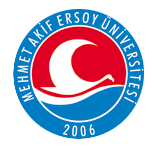  ENSTİTÜSÜÇALIŞMA ALANI BELİRLEME FORMU 